Vážení občané,Z důvodu postupného rozmisťování nových větších sběrných nádob na KOVY, byly prozatím z některých sběrných hnízd odvezeny malé popelnice na kov. Nové sběrné nádoby jsou nyní umístěny v těchto místech:ul. Zámecká u zastávky BUSu ZŠ Troubskou prodejny Hruškau sokolovnyu kostelaVeselka u kapličkyDo dalších hnízd budou nádoby navezeny v průběhu prázdnin. Pouze ve třech místech v obci nebudou nádoby na sběr kovu umístěny vůbec, z důvodu nedostatku místa, a to:ul. Družstevníul. Ostopovická (naproti zastávky BUS)ul. U Rybníka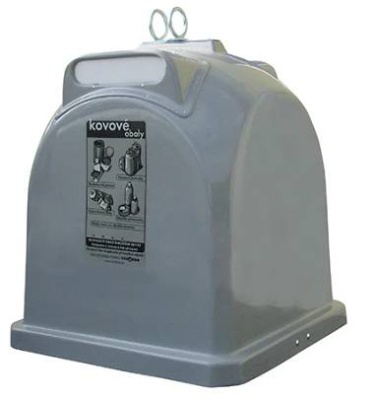 